PROJETCT PROPOSALTITLE:  SUPPORTING WELFARE AND EDUCATIONAL NEEDS OF VULNERABLECHILDREN TO COMPLETE BASIC EDUCATION WITH IMPROVEDLEARNING OUTCOMES WITHIN THE WESTERN AREA RURAL DISTRICT (WARDC)SUBMITTED BY: PREACH PEACE ORGANIZATION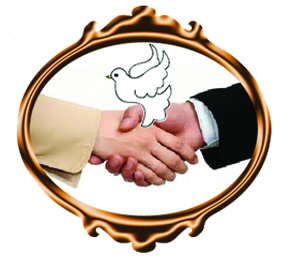 Location:          WARDCAddress:           Devil Hole Tel:                   +232 77 744208 / +232 76 208013Email:         preachpeace2017@gmail.com“ENHANCING PEACE AND SUSTAINABLE DEVELOPMENT FOR ALL”TABLE OF CONTENTSCover Page	1bio data	3Organizational Background and Capacity	4problem statement	4-5Project Objectives and Results	6Project Goal	6Project Objectives	6Expected Results	6-7        Project History .........................................................................................................................7justification and significance	8-9          Justification to Support Ongoing Intervention........................................................................9         Project beneficiaries .............................................................................................................10        Beneficiaries Selection criteria .............................................................................................10       Target people .........................................................................................................................10Project Activities	10-11PROJECT LOGICAL FRAME ......................................................................................................................12Implementation Plan and Time Frame	13methodology/ strategy for operation	13-14sustainability	14management plan	14-15MONITORING & EVALUATION plan and indicators	15INDICATORS TO TRACK PROJECT PERFORMANCE ......................................................................16PROJECT BUDGET 	17-19ACRONYMSWARDC           –           Western Area Rural District CouncilEFA                  –           Education for AllMDG                –           Millennium Development GoalNCCE               –          National Commission for Civic EducationPTA                  _           Parent Teachers Association SMC                  _          School Management Committee ROJECT SUMMARYName of Organisation:                     Preach Peace Organization Title of Project:                                 Supporting welfare and education needs of vulnerable                                                            Children to complete Basic Education with improved                                                            Learning Outcomes within the WARDCLocation – Region:                           Western AreaDistrict:                                              Western Area Rural District Communities:                                    Ten (10) – Waterloo, Tombo, Tokeh, Benguima,                                                                                                              Devil Hole, Godreach, Banana Water, Deep Eye Water                                                              Songo and HastingsDuration:                                           12 MonthsProposed start date:                         September, 2019Direct beneficiaries:                         1000 Marginalized children missing out of schoolProject Estimated Cost:                   Le. 731,340,500.00Name of Contact person and contact details:Abubakarr Sesay – National DirectorOffice location:  Devil Hole, WARDCTel: +232 77 744208 /  +232 76 208013Email:         preachpeace2017@gmail.comORGANISATIONAL BACKGROUND CAPACITYPreach Peace Organization was born out of the aspiration to make available basic opportunities to enhance the welfare and well being for less privileged and vulnerable young people including children, women and persons with disability. Our interventions are specifically tailored to alleviate poverty, model dreams and talents aimed at maximizing the fullest potentials of our Target beneficiaries. With over eight years of community service, the organization has grown from a community-based organization to a non-profit NGO, operating in the thematic areas of education, child protection, youth empowerment, human rights and women and community empowerment.  It seeks to create a future of hope for under-served children, women and their communities by helping them to build their skills and resources to reduce their vulnerability in a sustainable way.Preach Peace has a seven-member Board of Directors that accesses the progress of the organization, make strategic decisions and look at program and administrative issues. The organization operates with nineteen staff, comprising four full-time, three part-time workers and 12 volunteers. It also provides opportunity for community volunteers and students on internship to learn and participate in its activities.The organization has, since its formation, established good rapport with partners and project beneficiaries. It has collaborated with MEST with funding from its members and benefactors to facilitate the enrolment of 400 Ebola orphans and extremely vulnerable children into schools in the western area rural district. It has also used civic education and advocacy in promoting care and support for people living with HIV/AIDS, and increasing knowledge in sustainable environmental and biodiversity conservation in WARDC. .PROBLEM STATEMENT:Preach Peace Organization have worked for over 3 years now within the western area rural district and form evident empirical facts, prevalent livelihood challenges reveals daunting poor and extreme vulnerability that associates the people with extreme poverty, awful  living conditions and lack of access to basic fundamental facilities. Lack of Support   for their children education remains a core reason for the high prevalence of out of school going and school drop outs .  The proposed project is planned to be implemented in 10 communities across the western area rural district. The children remain critically in need of school going items and bursaries such as school uniforms, School bag, Text Books and Notebooks, Writing materials for their studies and alternative livelihood support for their parents to enhance their retention in schools and not having to help their parents fend for their daily sustenance. The rural poor children are characterized as being raised from petty trade, stone/sand mining, and agricultural daily wage families, the family income is not enough for their daily bread, and thus they cannot afford to provide the basic educational needs for their children. This situation gives credence to the high prevalence of child dropouts from school within the district as the children are literally forced to be left rooming the streets or having to support their parents in manual jobs since they parents cannot afford the basic needs to allow the children access basic education.    Our proposed intervention seeks to salvage the felt needs and complement the governments free education initiative in the medium and long term.In spite of all the evident conscious efforts geared towards the social advancement, educational needs and welfare development of children in Sierra Leone, children continue to encounter barriers in their quest to develop.  A number of key factors have been identified. First, inadequate facilities in schools, especially at primary level, have not been addressed. The lack of proper school structures results in absenteeism and still remains a challenge to children education. Second, child labour which affects children’s education and health is still widespread in Sierra Leone especially within the western area rural district which is empirically characterised to be a high burden district in terms of vulnerability. Social factors such as forced early marriage, girl trafficking and preference of boys over girls have largely limited girls' access to education in many rural areas. Other factors that have compounded the problem include outmoded customs, lack of schools in some rural areas, and a high level of ignorance on importance of girl child education.Issues relating to the ineligible capacity of poor parents to finance their children’s education also inhibit children’s education in the area. In the communities that we propose for this project, the school government bodies such as School Management Committees (SMC) and Parents Teachers Associations (PTA) are also largely unable to support dropped-out children to return to school.Such acts of deprivation affect children’s education and result in illiteracy, poverty and increases health related risks. A lot of children who confront these problems are unable to enrol or complete school. PROJECT OBJECTIVES AND RESULTS Project objectivesThe purpose of the project is to improve access to basic education for the rural poor children through supporting the enrolment and retention of children missing out of schools in the western area rural district.The project is aimed at achieving the following objectives:To improve capacities in poor rural communities to effectively respond to issues of children education.To reduce the number of children not attending school in  rural communities by supporting large Number of children with logistics to enrol or continue their schooling.Provide alternative livelihood support for the families of children under the project support aimed at increasing children’s access to basic livelihood facilities Spread awareness and motivate parents in target locations on importance of children’s educationTo facilitate and develop a model of Child friendly education system and to create interest amongst the children towards formal education systemCreate a participatory model of Community Schooling through integrating the existing education / school and support systems. Ensure participation of children in developing child friendly teaching learning materials and facilitate their process of learning joyful.Project GoalEnsuring right to Education to deprived rural children in certain municipal wards under the western area rural district through integration of support system and responsive community action aimed at promoting and improving the welfare of children, specifically enhancing their attendance and retention in schoolsProject Expected Results/ Outcomes Having experience of two and half years in the same work ,Preach Peace Organization expects  to mainstream 1000 non-school going and dropped out children of age group 5 to 15 in different formal schools and provide them with all the welfare needs effective September 2018 academic year The expected results of the interventions have been summarized as follows:People in poor rural communities will become more aware on the need to enrol children into schools.Management structures of poor rural schools will be enhanced to effectively handle issues of child centred learning and retention.Comprehensive data on number of children not attending school gathered in various communities across the western area rural district.A large number of out-of-school children will be supported to enrol into schools in 10 communities.Specific Outcome of the Project:1000 children are happy to go to school because they now felt equal to all.1000 poor children get welfare support for their alternative livelihood.1000 children family members are satisfied about their children schooling.1000 children are regular school attendants and thus retained to learningProject History:Preach Peace Organization for the last 3 years have engaged in activities aimed at maximizing the welfare of Ebola orphans and extremely vulnerable children within the western area rural district. At present there are nearly about 800 children and adolescents who are involved with our self financed support for the educational welfare needs of these children. The experiences gathered through this intervention have encouraged preach peace organization for its future activities.The projects of Preach Peace Organization are more or less similar to its strategic programs. If we can implement this proposed project then the work standard will improve and we can include more and more children within this project.From September 2015 Preach Peace Organization have been supporting over 500 children with welfare and educational needs and the sustainability of this self financed intervention have been evidently challenged over the past years with specific fiduciary needs to keep up with obvious growing demands.  At present 800 hundred children are enrolled with the preach peace sponsorship program with prevalent evidences of scaling up challenges as highlighted above. Presently Preach Peace Organization is working with 10 community based schools across different extremely vulnerable communities within the western area rural district. In these 10 community schools, Preach Peace takes care of all the educational needs of the children enrolled under its vulnerability prevalence criteria.All these 800 children are mainstreamed in different formal schooling and their basic educational needs taken care of within the means of the organizations resource strength. JUSTIFICATION AND SIGNIFICANCEEducation is a vital basic human right enshrined in several international and national protocols, conventions and treaties and needs to be observed and exercised with utmost commitment. The efforts being made by the government of Sierra Leone to ensure universal basic education are enormous, but a lot more still needs to be done to ensure good education for all in order to achieve the MDGs particularly the Education for All (EFA) goals. The introduction of the free education program for primary and secondary schools, the school feeding programme, the text book policy, Better Education For All) and others are all initiatives towards the realization of this drive. However, these efforts of government are not likely to make the necessary impact if the core of the sierra Leonean society especially those at the countryside do not appreciate the fact that education is not only a basic right but also an essential resort to wean-off the excruciating poverty in rural areas.In line with Global Hand Foundation’s strategy of fostering international partners to improve human rights, Preach Peace Organization has developed this proposal to implement a pilot project that will help reverse the incidence of children not attending schools in the western area rural district. The strategic approaches, outlined in this proposal, will leverage ongoing efforts of Government, World Food Programme (WFP), and other donor-supported projects in increasing the enrolment and retention of children and reducing the vulnerability of communities.The project will bring on board educational sector stakeholders involving, MEST, WARDC,  School Management Committees (SMC), PTAs, parents, guardians and other community-based institutions, to work together on issues that will create conducive atmosphere for children in the deprived rural communities to attend and stay in school. Advocacy and sensitization campaigns will be used to garner the commitment of the change agents. Through these interventions, the community stakeholders will be empowered to perform their functions effectively and efficiently through routine monitoring and support to the children to attend and stay in schools.Incentive packages will be given to motivate a large number of children, involving school drop-outs and children of school-going age still not attending school, to enrol in schools in the deprived communities. By this support, the disadvantaged children will once again be offered the opportunity to acquire basic education, considered very essential in reducing their vulnerability and making them responsible adults.  Ultimately, this will contribute in making WARDC an informed society, thereby contributing to Sierra Leone achieving the Millennium Development Goal on universal education.The prospect of the project succeeding is very high because Preach Peace Organization has the capacity and social capital to implement it. What we need are logistics to operationalize it. Besides, the communities have shown their readiness to work with us in addressing the challenges in the area.SUPPORT JUSTIFICATION FOR ONGOING PREACH PEACE INERVENTIONS IN CHILD WELFARE SUPPORT AND EDUCATION Preach Peace organization has got an access to reach to the non school going children and dropped out children of the community through its past intervention. As preach peace organization has been working with these extremely vulnerable groups and the community members for last two and half years, and significant success has been acquired in increasing their faith and believe in making sure that children attain formal schooling and not be left out rooming the streets or engaging in manual labor and other hostile activities towards their growth and development.Community members and parents have started to accept this project as their own project and that is why hundred percent participation from the community members would prove to be an asset of this project.After an endless effort preach peace organization has succeeded to make the community members understand that Education is the right of every children and that is why children are not for schools rather schools are mend for their education. So if they are unable to reach to school then school would reach to them.Preach Peace Organization assumes that 1000 children out of an increased number of children with extreme vulnerability are going to be mainstreamed with into formal schooling, which it itself proves to be a significant boost for the schooling sector within the target communities. The already enrolled children of our past support interventions are now acting as role models for other non school going children of the community.In such a circumstance preach Peace Organization is very much eager to expand on this initiative to catch up with the desired impact as widely anticipated.Project beneficiaries: The direct beneficiaries of this project will be 1000 children (100 children X 10 schools) for mainstreaming program. They are basically vulnerable group of Deprived   Children, more specifically street children, slum children, working children, children of sex workers, children of families ‘ at risk’ (like Ebola Survivors and orphans, single parents), girl child.Indirectly we can ensure participation of community children & parents, formal schools, local authority, clubs and other NGOs.      Preach Peace Organization for the last 3 years have been working with nearly 500 children for providing formal education. At present around 800 children are enlisted in the primary level education and junior secondary education. We have created opportunities for these children to take formal educationBeneficiaries Selection criteria:  School going children age group from 6 to 15 year oldComing from poor family and destitute mother’s children, children without father or mother or bothEbola Orphans Target people:1000 Rural Poor School going children in 20 schools from across 15 communities within the western area rural district ACTIVITIES TO BE CARRIED OUTActivities to be implemented to achieve the objectives and accomplish the goal are as follows:Conduct community sensitization fora on children non-school attendance in communities. They will provide the opportunity for the community people to be enlightened on government education policies and improve their knowledge on plight of the child without basic education.Organise meetings with VEC. PTAs and SMCs in 10 communities on identifying families with girls missing out of school. The aim is to work with the community education stakeholders to identify and profile families with children missing out of school in the communities.Hold dialogue meetings with families with children not attending school. Through this intervention, the affected children to be supported will be identified in collaboration with their respective families.Organise interaction forum with school management (  VEC, PTAs and SMCs) to prepare for enrolment and integration of children. This will offer an opportunity to know the number of schools and vacancies available for their enrolment.Provision of support and counselling to children out of school to start or continue schooling. Number of children supported to start or go back to school will be known, thereby facilitating appraisal of the project.Table 2: Project Logical frameworkIMPLEMENTATION PLAN AND TIMELINESTable 3: Implementation TimelinesMETHODOLOGY/STRATEGY FOR OPERATION: This is a pilot project we plan to implement. In pursuit of the project objectives, we wish to engage with all who matter in this issue. The use of dialogue meetings, workshops, drama and other media shall be employed to embark on this sensitization and advocacy drive. To achieve this, our target group shall include PTAs, chiefs, children missing out of school, the school children and mothers. Our strategy will involve engaging directly with the affected children. Our focus will be to register, mobilize and engage with these missing out children to advocate for their rights to education through drama, community fora and other engagement mediums.The project will promote greater equality among women and men. It will ensure greater participation of women in all aspects of the interventions. It will enable women and men to collaborate and work together using participatory strategies. Gender will be integrated in all reports and documentation.Other crosscutting issues such as Health, and rights of vulnerable groups would be mainstreamed in the project.SUSTAINABILITYParticipatory tools were used to identify the problem and will again be used to strengthen the community-based institutions, such as  VEC, PTAs and SMCs, which are crucial in building confidence within the communities. The project will begin with a withdrawal strategy from day one onwards, to practically facilitate the communities to own the process and act accordingly. A monitoring strategy will be developed with Final to examine the progress of the interventions and also to document lessons learned. Interactive meetings will be held with the beneficiary communities to generate feedback, facilitate planning and promote people’s participation.Strategic alliances will also be established with the local government authorities and institutions such as the all ward Councillors, MEST, MSWGCA  and NGOs operating in the area, to ensure that the project is successfully implemented and its gains sustained upon winding-up.Furthermore, Preach Peace Organization professional staff would continue to visit the communities to offer them technical support after the project has winded up, as we would be working with them to develop other interventions aimed at improving their living standards.MANAGEMENT PLANIn addition to collaborating with partner organisations and relevant institutions locally, Preach Peace Organization has constituted a four-man project implementation team, to ensure effectiveness and success. The team members are as follows: Programme Manager Preach Peace Organization has over 14 years’ experience in the management of NGO projects and programmes; has considerable knowledge and experience in, Literacy, education, gender, poverty reduction and environmental issues. His Roles/responsibilities would include: Undertaking routine monitoring of project; preparation and submission of reports to donors and other stakeholders; and approval of memos, PVs and expenditures.A team of highly experienced Project Officers that are qualified in rural development Studies, Social work and Sociology with the requisite obtained experience in the management of Government projects and programmes and that has considerable knowledge and experience in adult learning, developing community-based associations and environmental issues and has received training in these fields would be judiciously engaged in the implementation process. Their Roles would be to Facilitates project implementation in the field; in charge of spending, recording and reporting progress and constraints in the field; providing follow-up support and supervision to beneficiaries; and reports to Programme Manager.MONITORING AND EVALUATION PLAN The project will be monitored at three levels in the following schedule:The community and Preach Peace Organization will monitor it in an on-going basis. Quarterly reports will be submitted to stakeholders by Preach Peace Programme Manager.District level stakeholders such as the WARDC, MEST and MSWGCA will monitor it monthly.Donor Agency will also monitor the project every quarter.Similarly, the project evaluation plan will be as follows:Initial baseline study to ascertain extent of problem prior to project interventions.End of project evaluation to assess overall impact of the project.Case studies, best practices, lessons learned and other information, including gender disaggregated data will be carefully documented and presented in the final report.Table 4: Indicators to be used to track project performance:PROJECT BUDGET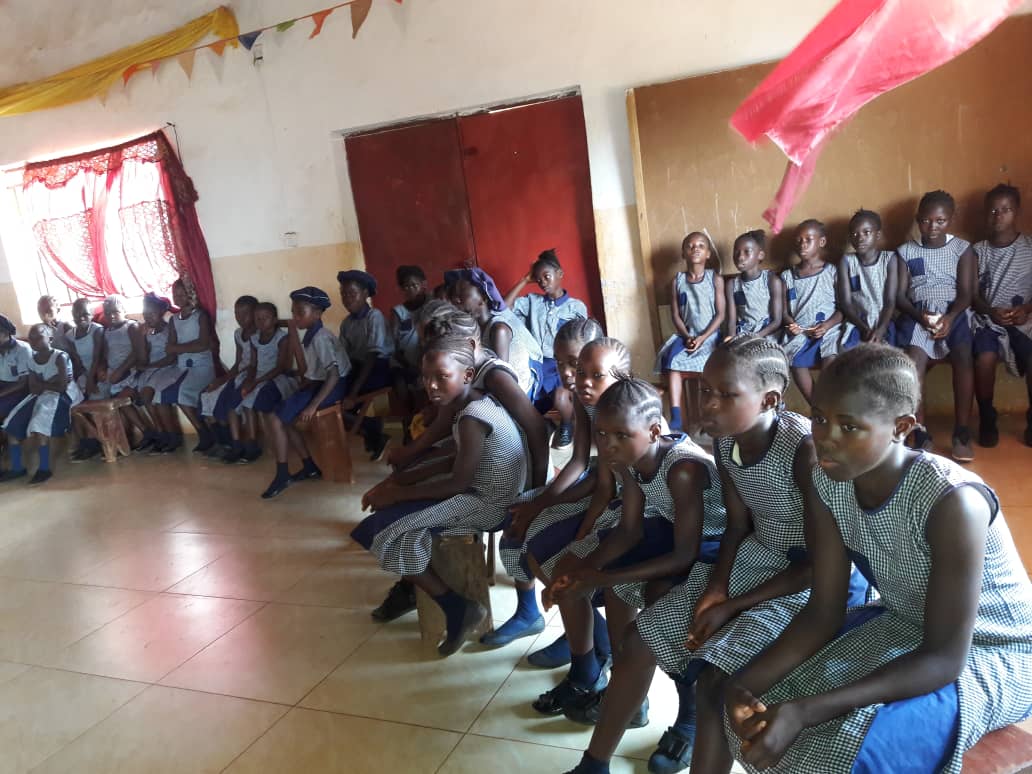 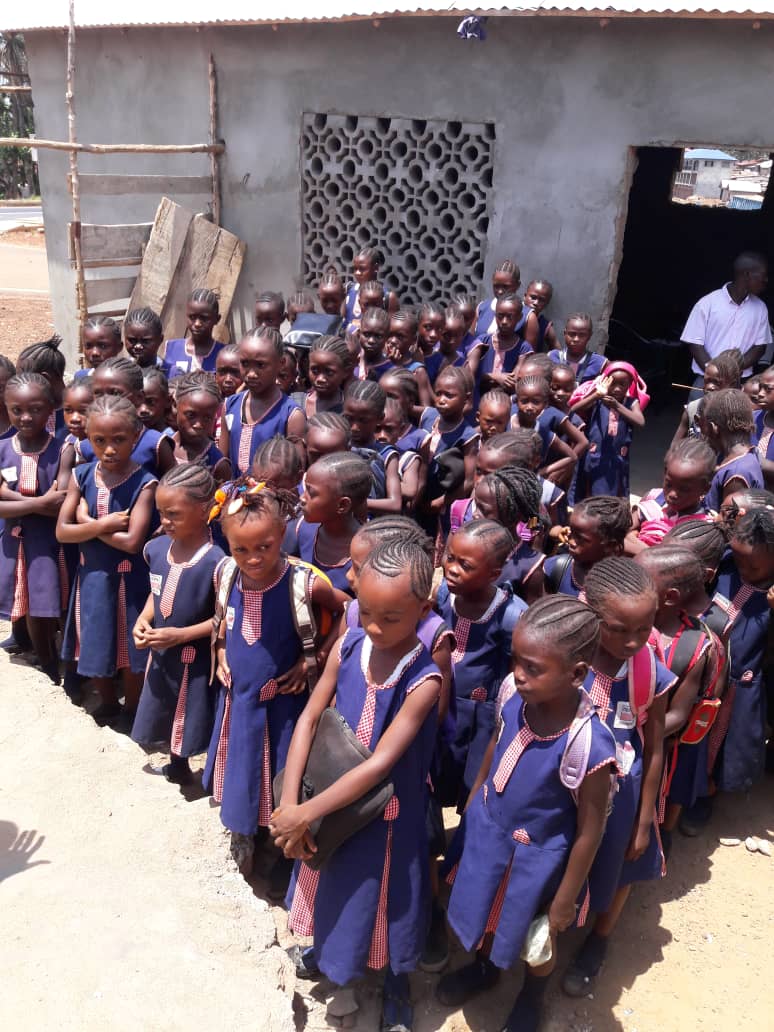 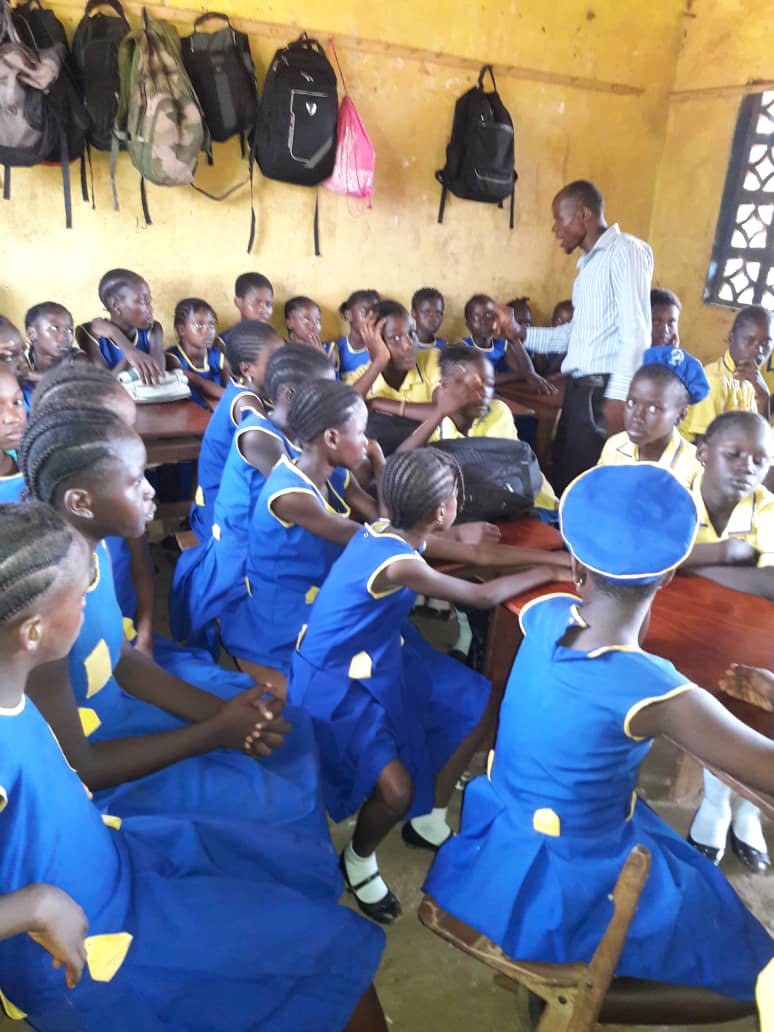 GOALSPECIFIC OBJECTIVESINTENDED RESULTSMAJOR ACTIVITIESOUTPUTSThe purpose of the project is to improve access to basic education for the children through supporting the enrolment and retention of children missing out of schools in WARDC.i. To improve capacities in 10 rural communities to effectively respond to issues of child education and child welfare support.i. People in 10 most disadvantaged rural poor communities will become more aware on essence of child education and child development.ii. Management structures of 12 rural schools will be enhanced to effectively handle issues of child centred education.i) Conduct community sensitization fora on children’s ’ non-school attendance in 10 communities.ii) Organise meetings with PTAs and SMCs in seven communities on identifying families with children missing out of school.iii) Hold dialogue meetings with families of affected children.i) 10 community sensitization fora on children’s non-school attendance conducted in 10 communities.ii) Meetings organised with Vec, PTAs and SMCs on identifying and profiling families with children missing out of school in 10 communities.iii) Dialogue meetings held in seven communities with families of affected children.The purpose of the project is to improve access to basic education for the children through supporting the enrolment and retention of children missing out of schools in WARDC.ii. To reduce the number of children not attending school in rural communities by supporting children with logistics to enrol or continue their schooling.iii. Comprehensive data on number of children not attending school gathered.iv. Rural out-of-school children not supported to enrol into schools in communities.i) Organise interaction forum with school management (PTA and SMC) to prepare for integration of children.ii) Provision of support and counselling to children out of school to start or continue schooling.i) Interaction forum organised with school management (PTA and SMC) to prepare for integration of children.ii) Children out of school are provided with support and counselled to start or continue schooling.ActivitiesAction byMonthsMonthsMonthsMonthsMonthsMonthsMonthsMonthsMonthsMonthsMonthsMonthsActivitiesAction by1234567891011121. Conduct community sensitization fora on child education in communities.Project officerXX2. Organise meetings with PTAs and SMCs on identifying and profiling of families with children missing out of school.Project officer/ GESXX3. Hold dialogue meetings with families of affected children.Project officerXX4. Organise interaction forum with school management (PTA and SMC) to prepare for integration of children.Project officerX5. Provision of support and counselling to 1000 children out of school to start or continue schooling.Project officerXX6. Monitoring and evaluationProgramme manager/GES/Donor AgencyXXXXXXXXXXX7. Preparation and submission of progress reportsProgramme managerXXXXProject goal: Improve access to basic education for the rural poor child through supporting the enrolment and retention of children missing out of schools in WARDC.Project goal: Improve access to basic education for the rural poor child through supporting the enrolment and retention of children missing out of schools in WARDC.Project goal: Improve access to basic education for the rural poor child through supporting the enrolment and retention of children missing out of schools in WARDC.Project goal: Improve access to basic education for the rural poor child through supporting the enrolment and retention of children missing out of schools in WARDC.Objective # 1: To improve capacities in 10 rural communities to effectively respond to issues of child education.Objective # 1: To improve capacities in 10 rural communities to effectively respond to issues of child education.Objective # 1: To improve capacities in 10 rural communities to effectively respond to issues of child education.Objective # 1: To improve capacities in 10 rural communities to effectively respond to issues of child education.ActivitiesActivitiesIndicatorsExecution Period1.1Conduct community sensitization fora on Children non-school attendance in seven communities.-No. Of community people with improved knowledge on plight of the child missing out of school.1st and 2nd Months1.2Organise meetings with PTAs and SMCs in seven communities on identifying families with children missing out of school.-No. Of families with children missing out of school identified.3rd and 4th Months1.3Hold dialogue meetings with families of affected Children.-No. Of children identified to receive support.5th and 6th MonthsObjective # 2: To reduce the number of children not attending school in 10 rural communities by supporting 1000 children with logistics to enrol or continue their schooling.Objective # 2: To reduce the number of children not attending school in 10 rural communities by supporting 1000 children with logistics to enrol or continue their schooling.Objective # 2: To reduce the number of children not attending school in 10 rural communities by supporting 1000 children with logistics to enrol or continue their schooling.Objective # 2: To reduce the number of children not attending school in 10 rural communities by supporting 1000 children with logistics to enrol or continue their schooling.2.1Organise interaction forum with school management (PTA and SMC) to prepare for integration of affected children.-No. Of schools prepared to absorb the affected children.7th Month2.2Provision of support and counselling to children out of school to start or continue schooling.-No. Of children supported to start/go back to school.8th and 9th Months2.3Provision of alternative livelihood support to the parents of 1000 beneficiaries to support the welfare and development needs of extremely vulnerable families/households  -No of child families supported with alternative livelihood support to impact welfare of children and their facilities  2nd to 10th months 2.4Provision of Transport support to facilitate the movement of children to and from school -No of children supported to access daily bus ride to and from school to help cushion parents daily schooling expense 3rd and 4th ItemItemUnit PriceUnit PriceQuantityQuantityQuantityTotal (Le)Activity 1.1: Conduct community sensitization fora on child non-school attendance in 10 communities.Activity 1.1: Conduct community sensitization fora on child non-school attendance in 10 communities.Activity 1.1: Conduct community sensitization fora on child non-school attendance in 10 communities.Activity 1.1: Conduct community sensitization fora on child non-school attendance in 10 communities.Activity 1.1: Conduct community sensitization fora on child non-school attendance in 10 communities.Activity 1.1: Conduct community sensitization fora on child non-school attendance in 10 communities.Activity 1.1: Conduct community sensitization fora on child non-school attendance in 10 communities.Activity 1.1: Conduct community sensitization fora on child non-school attendance in 10 communities.Fuel for preparatory activities (10 Communities)Fuel for preparatory activities (10 Communities)8,0008,0005 gallons x 10 communities5 gallons x 10 communities5 gallons x 10 communities2,000,000Resource person fee (3 persons)Resource person fee (3 persons)300,000300,0003 persons x 7 days3 persons x 7 days3 persons x 7 days6,300,000Public address systemPublic address system900,000900,0007 days7 days7 days5,600,000Snack (100 people per community for 10 communities)Snack (100 people per community for 10 communities)12,00012,000100 x 10100 x 10100 x 1012,000,000Media coverageMedia coverage2,500,0002,500,000OnceOnceOnce2,500,000Sub Total Sub Total Sub Total Sub Total Sub Total Sub Total Sub Total 28,400,000Activity 1.2: Organise meetings with PTAs and SMCs in 10 communities on identifying families with children missing out of school.Activity 1.2: Organise meetings with PTAs and SMCs in 10 communities on identifying families with children missing out of school.Activity 1.2: Organise meetings with PTAs and SMCs in 10 communities on identifying families with children missing out of school.Activity 1.2: Organise meetings with PTAs and SMCs in 10 communities on identifying families with children missing out of school.Activity 1.2: Organise meetings with PTAs and SMCs in 10 communities on identifying families with children missing out of school.Activity 1.2: Organise meetings with PTAs and SMCs in 10 communities on identifying families with children missing out of school.Activity 1.2: Organise meetings with PTAs and SMCs in 10 communities on identifying families with children missing out of school.Activity 1.2: Organise meetings with PTAs and SMCs in 10 communities on identifying families with children missing out of school.Fuel for preparatory activities (10 Communities)Fuel for preparatory activities (10 Communities)8,0008,0005 gallons x 105 gallons x 105 gallons x 102,000,000Use of venueUse of venue800,000800,00010 sessions10 sessions10 sessions8,000,000Note padNote pad5,0005,00020 participants x 10 communities20 participants x 10 communities20 participants x 10 communities1,000,000Pens  (packets)Pens  (packets)15,00015,0007 packets7 packets7 packets105,000Snack and lunch (20 people per community for 10 communities)Snack and lunch (20 people per community for 10 communities)12,00012,00020 x 1020 x 1020 x 102,400,000Sub Total Sub Total Sub Total Sub Total Sub Total Sub Total Sub Total 13,505,000Activity 1.3: Hold dialogue meetings with families with children not attending school.Activity 1.3: Hold dialogue meetings with families with children not attending school.Activity 1.3: Hold dialogue meetings with families with children not attending school.Activity 1.3: Hold dialogue meetings with families with children not attending school.Activity 1.3: Hold dialogue meetings with families with children not attending school.Activity 1.3: Hold dialogue meetings with families with children not attending school.Activity 1.3: Hold dialogue meetings with families with children not attending school.Activity 1.3: Hold dialogue meetings with families with children not attending school.Fuel for preparatory activities (10 Communities)Fuel for preparatory activities (10 Communities)8,0008,0005 gallons x 14 days5 gallons x 14 days5 gallons x 14 days2,800,000A4 PaperA4 Paper30,00030,0001ream1ream1ream300,000Snack and Lunch (5 team members and 2 days per community)Snack and Lunch (5 team members and 2 days per community)25,00025,0005 people x 14 days5 people x 14 days5 people x 14 days1,750,000Sub Total Sub Total Sub Total Sub Total Sub Total Sub Total Sub Total 4,850,000Activity 2.1: Organise interaction forum with school management (PTA and SMC) to prepare for integration of children into normal schooling.Activity 2.1: Organise interaction forum with school management (PTA and SMC) to prepare for integration of children into normal schooling.Activity 2.1: Organise interaction forum with school management (PTA and SMC) to prepare for integration of children into normal schooling.Activity 2.1: Organise interaction forum with school management (PTA and SMC) to prepare for integration of children into normal schooling.Activity 2.1: Organise interaction forum with school management (PTA and SMC) to prepare for integration of children into normal schooling.Activity 2.1: Organise interaction forum with school management (PTA and SMC) to prepare for integration of children into normal schooling.Activity 2.1: Organise interaction forum with school management (PTA and SMC) to prepare for integration of children into normal schooling.Activity 2.1: Organise interaction forum with school management (PTA and SMC) to prepare for integration of children into normal schooling.Fuel for preparatory activitiesFuel for preparatory activities8,0008,00010 gallons10 gallons10 gallons400,000Conference facilityConference facility1,500,0001,500,0001 day1 day1 day1,500,000Note padNote pad5000500060 participants60 participants60 participants300,000Pens  (packets)Pens  (packets)15,00015,0002 packets2 packets2 packets30,000Flip chart paperFlip chart paper120,000120,0001 flip chart1 flip chart1 flip chart120,000Snacks & lunch (60 participants)Snacks & lunch (60 participants)25,00025,00060 60 60 1,500,000T&T (50 people)T&T (50 people)15,00015,000505050750,000Sub Total Sub Total Sub Total Sub Total Sub Total Sub Total Sub Total 4,600,000Activity 2.2: Provision of support and counselling to 1000 children out of school to start or continue schooling.Activity 2.2: Provision of support and counselling to 1000 children out of school to start or continue schooling.Activity 2.2: Provision of support and counselling to 1000 children out of school to start or continue schooling.Activity 2.2: Provision of support and counselling to 1000 children out of school to start or continue schooling.Activity 2.2: Provision of support and counselling to 1000 children out of school to start or continue schooling.Activity 2.2: Provision of support and counselling to 1000 children out of school to start or continue schooling.Activity 2.2: Provision of support and counselling to 1000 children out of school to start or continue schooling.Activity 2.2: Provision of support and counselling to 1000 children out of school to start or continue schooling.Fuel for preparatory activities (10 Communities)Fuel for preparatory activities (10 Communities)8,0008,0007 gallons x 7 days7 gallons x 7 days7 gallons x 7 days1,960,000School uniforms  (2 pairs per child)School uniforms  (2 pairs per child)40,00040,0001000 1000 1000 80,000,000School bags (1 per child)School bags (1 per child)90,00090,00010001000100090,000,000Sandals (1 pair per child)Sandals (1 pair per child)25,00025,00010001000100025,000,000Lunch (4 team members per community for 7 days)Lunch (4 team members per community for 7 days)15,00015,0004 x 74 x 74 x 7420,000Sub Total Sub Total Sub Total Sub Total Sub Total Sub Total Sub Total 197,380,000Activity 2.3 Provision of alternative livelihood support to the parents of 1000 beneficiaries to support the welfare and development needs of extremely vulnerable children and families  Activity 2.3 Provision of alternative livelihood support to the parents of 1000 beneficiaries to support the welfare and development needs of extremely vulnerable children and families  Activity 2.3 Provision of alternative livelihood support to the parents of 1000 beneficiaries to support the welfare and development needs of extremely vulnerable children and families  Activity 2.3 Provision of alternative livelihood support to the parents of 1000 beneficiaries to support the welfare and development needs of extremely vulnerable children and families  Activity 2.3 Provision of alternative livelihood support to the parents of 1000 beneficiaries to support the welfare and development needs of extremely vulnerable children and families  Activity 2.3 Provision of alternative livelihood support to the parents of 1000 beneficiaries to support the welfare and development needs of extremely vulnerable children and families  Activity 2.3 Provision of alternative livelihood support to the parents of 1000 beneficiaries to support the welfare and development needs of extremely vulnerable children and families  Activity 2.3 Provision of alternative livelihood support to the parents of 1000 beneficiaries to support the welfare and development needs of extremely vulnerable children and families  Direct cash support to support child and family welfare 250,000250,000250,000*1000 child households250,000*1000 child households250,000*1000 child households250,000,000250,000,000Sub Total Sub Total Sub Total Sub Total Sub Total Sub Total 250,000,000250,000,000Activity 2.4 Provision of Transport support to facilitate the movement of children living in farther communities to and from schoolActivity 2.4 Provision of Transport support to facilitate the movement of children living in farther communities to and from schoolActivity 2.4 Provision of Transport support to facilitate the movement of children living in farther communities to and from schoolActivity 2.4 Provision of Transport support to facilitate the movement of children living in farther communities to and from schoolActivity 2.4 Provision of Transport support to facilitate the movement of children living in farther communities to and from schoolActivity 2.4 Provision of Transport support to facilitate the movement of children living in farther communities to and from schoolActivity 2.4 Provision of Transport support to facilitate the movement of children living in farther communities to and from schoolActivity 2.4 Provision of Transport support to facilitate the movement of children living in farther communities to and from schoolOne mini Bus 150,000,000150,000,000150,000,000150,000,0001.01.0150,000,000Fuel support ( 10 Months)8,0008,0008,0008,000150 litres par month x 10150 litres par month x 1012,000,000Sub TotalSub TotalSub TotalSub TotalSub TotalSub TotalSub Total162,000,000Activity 3.1 Collect baseline data to facilitate comparison between pre-intervention and post intervention situations.Activity 3.1 Collect baseline data to facilitate comparison between pre-intervention and post intervention situations.Activity 3.1 Collect baseline data to facilitate comparison between pre-intervention and post intervention situations.Activity 3.1 Collect baseline data to facilitate comparison between pre-intervention and post intervention situations.Activity 3.1 Collect baseline data to facilitate comparison between pre-intervention and post intervention situations.Activity 3.1 Collect baseline data to facilitate comparison between pre-intervention and post intervention situations.Activity 3.1 Collect baseline data to facilitate comparison between pre-intervention and post intervention situations.Activity 3.1 Collect baseline data to facilitate comparison between pre-intervention and post intervention situations.Allowance for enumerators (3 people)Allowance for enumerators (3 people)200,000200,0003 x 4 days3 x 4 days3 x 4 days2,400,000Fuel & lubricantsFuel & lubricants8,0008,0007 gallons x 4 days7 gallons x 4 days7 gallons x 4 days1,120,000Stationery (A4 Paper)Stationery (A4 Paper)30,00030,0002 reams2 reams2 reams600,000Sub Total Sub Total Sub Total Sub Total Sub Total Sub Total Sub Total 4,120,000Total Direct CostTotal Direct CostTotal Direct CostTotal Direct CostTotal Direct CostTotal Direct CostTotal Direct Cost664,855,000Administrative Cost (10% of direct cost)Administrative Cost (10% of direct cost)Administrative Cost (10% of direct cost)Administrative Cost (10% of direct cost)Administrative Cost (10% of direct cost)Administrative Cost (10% of direct cost)Administrative Cost (10% of direct cost)66,485,500GRAND TOTAL GRAND TOTAL GRAND TOTAL GRAND TOTAL GRAND TOTAL GRAND TOTAL GRAND TOTAL 731,340,500